CONVOCATION A LA REUNION DE BUREAU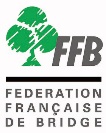 DU lundi 15 mai 2023 BORDEAUX BRIDGE CLUB ESPRIT DES LOISAdresse : 7, cours du Chapeau-Rouge – 33000 Bordeaux, FranceEmail : bordeauxbridgeclub@gmail.com– Téléphone : 05 33 05 03 52Bordeaux le 10 mai 2023 Destinataires :Hélène BastierFlorence FievetAntoine FontquerniJean-Jacques PaquierSophie PecquerieGeneviève ReiterSophie Salmon-FouillotChers Amis,Vous êtes invités à participer à la réunion du bureau qui se tiendra le 15 mai 2023, après le tournoi, à 18 :00, au Bordeaux Bridge Club, 7 cours du Chapeau Rouge à Bordeaux.L’ordre du jour est le suivant :Question devait être débattue lors de la réunion : Organisation du Marathon du vendredi 9 juin 2023.Questions diversesSi vous êtes dans l’impossibilité d’être présent lors de la réunion, je vous rappelle que vous pouvez vous faire représenter par un membre du conseil d’administration, dûment habilité par pouvoir.Bien amicalementHélène Bastier